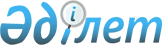 Жекешеледіруге жататын, Лисаков қаласы коммуналдық мүлік объектілерінің тізбесін бекіту туралы
					
			Күшін жойған
			
			
		
					Қостанай облысы Лисаков қаласы әкімдігінің 2011 жылғы 28 қазандағы № 597 қаулысы. Қостанай облысы Лисаков қаласының Әділет басқармасында 2011 жылғы 29 қарашада № 9-4-194 тіркелді. Күші жойылды - Қостанай облысы Лисаков қаласы әкімдігінің 2012 жылғы 13 наурыздағы № 143 қаулысымен

      Ескерту. Күші жойылды - Қостанай облысы Лисаков қаласы әкімдігінің 2012.03.13 № 143 (қаулы қабылданған күнінен бастап қолданысқа енгізіледі) қаулысымен.      "Мемлекеттік мүлік туралы" Қазақстан Республикасының 2011 жылғы 1 наурыздағы Заңының 18-бабына және "Қазақстан Республикасындағы жергілікті мемлекеттік басқару және өзін-өзі басқару туралы" Қазақстан Республикасының 2011 жылғы 23 қаңтардағы Заңының 31-бабына сәйкес Лисаков қаласының әкімдігі ҚАУЛЫ ЕТЕДІ:



      1. Қоса беріліп отырған, жекешелендiруге жататын, Лисаков қаласы коммуналдық мүлік объектiлерiнің тізбесі бекiтілсін.



      2. Осы қаулының орындалуын бақылау Лисаков қаласы әкімінің орынбасары Р.Б. Тлеофке жүктелсін.



      3. Осы қаулы алғаш ресми жарияланғаннан кейiн күнтізбелік он күн өткен соң қолданысқа енгізіледі.      Қала әкімі                                 В. Радченко 

 

Әкімдіктің          

2011 жылғы 28 қазандағы    

№ 597 қаулысымен бекітілген   Жекешелендiруге жататын, Лисаков қаласы коммуналдық мүлік объектiлерiнің тізбесі
					© 2012. Қазақстан Республикасы Әділет министрлігінің «Қазақстан Республикасының Заңнама және құқықтық ақпарат институты» ШЖҚ РМК
				Реттік

нөмеріОбъектінің

атауыОбъектінің

мекенжайы мен

баланс ұстаушысыНегіздемеОбъектінің

жағдайы123451Жуу

ғимараты,

жалпы алаңы

280,3 шаршы

метрЛисаков қаласы,

үшінші

өнеркәсіптік

аймақ, Лисаков

қаласы

әкімдігінің

"Ұста"

мемлекеттік

коммуналдық

кәсіпорны"Лисаков

қаласы

әкімдігінің

тұрғын

үй-коммуналдық

шаруашылығы,

жолаушылар

көлігі және

автомобиль

жолдары

бөлімі"

мемлекеттік

мекемесінің

2011 жылғы 6

қыркүйектегі №

913-01-20 хатыЖағдайы

қанағаттанарлық2"ГАЗ-53"

автомашинасы

, мемлекеттік

нөмірі Р 921

АN, 1990

жылы

шығарылғанЛисаков қаласы,

2-шағын аудан,

8-үй, Лисаков

қаласы әкімдігі

бiлiм бөлімінің

"Мектепаралық

оқу-өндiрiстiк

комбинаты"

мемлекеттік

мекемесі"Лисаков

қаласы

әкімдігінің

білім бөлімі"

мемлекеттік

мекемесінің

2011 жылғы 07

қыркүйектегі

№ 990-01-11

хатыТехникалық

бұзылған3"ГАЗ-5204"

автомашинасы

, мемлекеттік

нөмері Р 923

АN, 1987

жылы

шығарылғанЛисаков қаласы,

2- шағын аудан,

8-үй, Лисаков

қаласы әкімдігі

бiлiм бөлімінің

"Мектепаралық

оқу-өндiрiстiк

комбинаты"

мемлекеттік

мекемесі«Лисаков

қаласы

әкімдігінің

білім бөлімі»

мемлекеттік

мекемесінің

2010 жылғы 13

қазандағы

№ 1306-01-11

хатыТехникалық

бұзылған4Жылу

орталығына

қоса

салынған

аяқталмаған

құрылысЛисаков қаласы,

жылумен жабдықтау

басқармасының

аумағы,

өнеркәсіптік

аймақ, "Лисаков

қаласы

әкімдігінің

тұрғын

үй-коммуналдық

шаруашылығы,

жолаушылар көлігі

және автомобиль

жолдары бөлімі"

мемлекеттік

мекемесі"Лисаков

қаласы

әкімдігінің

тұрғын

үй-коммуналдық

шаруашылығы,

жолаушылар

көлігі және

автомобиль

жолдары

бөлімі"

мемлекеттік

мекемесінің

2011 жылғы 24

тамыздағы №

862 хатыАяқталмаған

құрылыс5№ 826 гараж,

жалпы алаңы

16,8 шаршы

метрЛисаков қаласы,

"Кооператив-1"

гараж қоғамы,

"Лисаков қаласы

әкімдігінің қаржы

бөлімі"

мемлекеттік

мекемесі"Лисаков

қаласы

әкімдігінің

қаржы бөлімі"

мемлекеттік

мекемесінің

2011 жылғы 30

мамырдағы

№ 402-3 хатыЖағдайы

қанағаттанарлық6Бұрынғы бала

бақша

ғимараты,

жалпы алаңы

1079,5 шаршы

метрЛисаков қаласы,

Красногор селосы,

"Лисаков қаласы

әкімдігінің қаржы

бөлімі"

мемлекеттік

мекемесі"Лисаков

қаласы

әкімдігінің

қаржы бөлімі"

мемлекеттік

мекемесінің

2011 жылғы 30

мамырдағы №

402-3 хатыЖағдайы

қанағаттанарлық

сыз, күрделі

жөндеу қажет7Сауда

палаткасыЛисаков қаласы,

1-шағын аудан,

20-үй, Лисаков

қаласы

әкiмдігінің "Қалалық "Рауан"

радиохабар тарату

редакциясы"

мемлекеттiк

коммуналдық

кәсiпорны"Лисаков

қаласы

әкімдігінің

ішкі саясат

бөлімі"

мемлекеттік

мекемесінің

2011 жылғы 6

қыркүйектегі №

315 хатыЖағдайы

қанағаттанарлық8Сауда

сөрелері,

металлдан

жасалған,

саны 19

бірлікЛисаков қаласы,

Мир көшесі 31,

"Лисаков қаласы

әкімдігінің

тұрғын

үй-коммуналдық

шаруашылығы,

жолаушылар көлігі

және автомобиль

жолдары бөлімі"

мемлекеттік

мекемесі"Лисаков

қаласы

әкімдігінің

тұрғын

үй-коммуналдық

шаруашылығы,

жолаушылар

көлігі және

автомобиль

жолдары

бөлімі"

мемлекеттік

мекемесінің

2011 жылғы 6

қыркүйектегі №

913-01-20 хатыЖағдайы

қанағаттанарлық